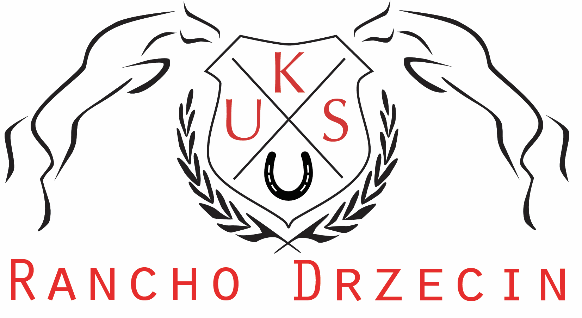 PROPOZYCJEHALOWYCH ZAWODÓW TOWARZYSKICH I REGIONALNYCHW SKOKACH PRZEZ PRZESZKODYUKS  RANCHO DRZECIN , 23-24.02.20191.Organizator Uczniowski Klub Sportowy Rancho Drzecin, Drzecin 54, 69-100 Słubicewww.facebook.com/RanchoDrzecinosrodek,  www.rancho-drzecin.pl2.Biuro ZawodówRancho Drzecin, Drzecin 54, 69-100 Słubice3.Listy startowe:
Listy startowe będą opublikowane w piątek 22.02.2019r. do godz. 21.00. na stronie www.facebook.com/RanchoDrzecinosrodek4.Komisja Sędziowska:Przewodniczący: Waldemar Pakulskisędziowie: Karol Świderski,Olaf Maron, Magdalena HelonLekarz weterynarii: Bogumił OwadiukGospodarz Toru: Eric Schubert5.Warunki ogólnea.Przepisy Ogólne PZJ wydanie 2014.b.Regulamin Weterynaryjny PZJ wydanie 2014.c.Regulamin Rozgrywania Krajowych Zawodów Jeździeckich w Skokach przez przeszkody wydanie 2015.d.Wymagane dokumenty: zgodnie z przepisami PZJ.e.Osoby niepełnoletnie pozwolenie rodziców lub opiekunów prawnych na startf.Osoby startujące w konkursach towarzyskich muszą posiadać aktualne zaświadczenie lekarskie, polisę NNW.g.Pomiar czasu: fotokomórka.6.Zaproszeni:Kluby, sekcje i zawodnicy zrzeszeni w PZJ lub WZJ, zawodnicy niezrzeszeni, zawodnicy z Niemiec.7.Zgłoszeniaa.Zgłoszenia należy przesyłać na adres e-mail:  uksranchodrzecin@op.plb.Termin przyjmowania zgłoszeń: do 18.02.2019 r.c.Opłata za zgłoszenie po terminie lub zmiany na listach startowych :20 zł (nie dotyczy zmian dokonanych dzień przed konkursem do godz. 21.00, zmiany tylko na (uksranchodrzecin@op.pl)8.Program zawodówOznaczenia:HZT –Halowe Zawody Towarzyskie;HZR –Halowe Zawody RegionalneSobota (23.02.2019)rozpoczęcie o godz. 9.00Konkurs nr 1
Mini LL (60 cm) z trafieniem w normę czasu (dodatek S1 do regulaminu skoki przez przeszkody) HZT
Konkurs nr 2
LL (80 cm) dwufazowy: zwykły, zwykły (art. 274.5.2) HZT
Konkurs nr 3
„L” (100 cm) zwykły (art.238.2.1) HZT
Konkurs nr 4
„L1” (105 cm)zwykły (art. 238.2.1) HZRKonkurs nr 5
„P1” (115 cm) zwykły, o wzrastającym stopniu trudności z Jockerem (art.269.5) 
HZR
Konkurs nr 6
„N1” (125 cm) dwufazowy: zwykły, zwykły (art. 274.5.2) HZRNiedziela (16.12.2018) rozpoczęcie o godz. 9.00Konkurs nr 7 
Min LL (60 cm) z trafieniem w normę czasu (dodatek S1 do regulaminu skoki przez przeszkody) HZT
Konkurs nr 8 
LL (80 cm) dwufazowy: zwykły, zwykły (art. 274.5.2) HZT
Konkurs nr 9 
„L” (100 cm) zwykły (art. 238.2.1) HZT
Konkurs nr 10 
„P” (110 cm) zwykły (art. 238.2.1) HZR 
Konkurs nr 11 
„N” (120 cm) zwykły, o wzrastającym stopniu trudności z Jockerem (art.269.5) HZR
Konkurs nr 12
„C” (130 cm) zwykły z rozgrywką(art. 238.2.2)HZR9.Koszty udziału:a.Wszystkie opłaty należy uiścić w biurze zawodów przed startem. Osoby, które nie uiściły opłaty, nie będą dopuszczone do startu. Sprawdzanie dokumentacji i opłaty za udział w biurze zawodów godzinę przed konkursami zawodów.b.Wpisowe: 0 zł/za całe zawody c.Startowe:40 zł/przejazd w konkursach: 1,2,3,4,7,8,9; 60 zł/przejazd w konkursie:5,10;70 zł/przejazd w konkursach:6,11;80 zł /przejazd w konkursie:12.d.Boks (z poidłami w stajni murowanej lub namiotowy wg kolejności wpłat): 200 zł/za całe zawody. Organizator zapewnia pierwsze ścielenie. 10.Nagrodya.Puchary dla trzech pierwszych zawodników każdego konkursu.b.Flots dla 33% uczestników każdego konkursu.c.Nagrody pieniężne:Pula nagród: 2680 złw konkursie nr :5,10I miejsce200 zł  II miejsce 160 złIII miejsce 100 zł w konkursach nr :6,11:I miejsce 240 złII miejsce 200 złIII miejsce 100 złw konkursie nr :12:I miejsce  320 zł  II miejsce 200 złIII miejsce 160 zł 11.Sprawy weterynaryjne:Szczepienia ochronne przeciwko grypie koni.a.szczepienie podstawowe: -pierwsze szczepienie w dniu rozpoczęcia szczepień -drugie szczepienie –nie wcześniej niż 21-go dnia i nie później niż 92 dnia od pierwszego szczepienia. b. szczepienie przypominające: -pierwsze szczepienie przypominające przed upływem 7-go miesiąca od drugiego szczepienia podstawowego-szczepienie podstawowe i pierwsze szczepienie przypominające stanowią szczepienia bazowe-kolejne szczepienia przypominające dla koni uczestniczących w zawodach musza byćprzeprowadzane przed upływem terminu 6 miesięcy od poprzedniego szczepienia, dopuszczalny jest okres 21 dni przekroczenia terminu-konie z prawidłowym szczepieniem bazowym i prawidłowymi szczepieniami przypominającymi jeden ra w roku (przed upływem roku kalendarzowego), w momencie rozpoczęcia startów w zawodach, rozpoczynają szczepienie przypominające co 6 miesięcy, dopuszczalne jest przekroczenie terminu do 21 dni-konie, które ze względów zdrowotnych, mają dłuższą przerwę w uczestniczeniu w zawodach, mogą być szczepione raz w roku. W momencie rozpoczęcia startów, kontynuują szczepienie co 6 miesięcy, dopuszczalne jest przekroczenie terminu do 21 dni-każde szczepienie musi być wykonane nie później niż 7 dni przed zawodami, wliczając w to dzień wykonania szczepieniakoń, który uczestniczy w zawodach po raz pierwszy musi mieć potwierdzone w paszporcie min. szczepienie podstawowe-każde szczepienie musi być wpisane do paszportu konia i poświadczone podpisem i [pieczątką lekarza weterynarii dokonującego szczepienia 12.Warunki technicznea.Hala konkursowa: piasek kwarcowy z włókniną, wymiary: 25x60 mb.Halarozprężeniowa: podłoże: piasek kwarcowy, wymiary: 21x40 m 13.Zakwaterowanie i wyżywienie: na koszt własnyNoclegi prosimy rezerwować we własnym zakresie. Hotele i pensjonaty w pobliżu:a. Rancho Drzecin, Drzecin 54, 69-100 Słubice tel. 600 941 692rancho-drzecin.plb. Pensjonat Leśniczówka (4 km)Drzecin 1, 69-100 Słubice tel. 48 95 783 69 31,+48 95 783 69 32,+48 733 400 760http://www.pensjonat-lesniczowka.pl/pl/c. Hotel "Motel Płomyk" (3 km)ul. Zielona 2,Kunowice   69-100 kom. +48 507 730 042, e-mail: motelplomyk@o2.pld.Hotel Horda (5 km)Ul. Obozowa 1569-100 SłubiceTelefon: +48 530 21 21 21E-mail: biuro@hotelhorda.ple. HOTEL BARANOWSKI (7 km)ul. Transportowa 4c69-100 Słubicewoj. lubuskieTel. 48 95 758 21 02Email: hotelbaranowski@hotelbaranowski.pl14.Informacje dodatkowea.Istnieje możliwość przyjechania dzień wcześniej. Hala konkursowa będzie dostępna dla startujących w zawodach do 22:00. Niezależnie od tego dostępna będzie również, przez cały dzień, hala rozprężeniowa.b.Na terenie zawodów będą obecni: ratownicy medyczni.c.Organizator nie ponosi żadnej odpowiedzialności w razie wypadków i zachorowań zawodników, luzaków i koni jak również w przypadku kradzieży, zniszczeń, pożarów i innych zdarzeń losowych.d.Każda zmiana w stosunku do zgłoszeń ostatecznych oraz na listach startowych będzie możliwa jedynie za zgodą Sędziego Głównego w zależności od możliwości organizacyjnych.e.Organizator zastrzega sobie prawo zmian w propozycjach.f.Organizator zastrzega sobie prawo odwołania zawodów w razie małej ilości zgłoszeń.g.W przypadku odwołania zawodów, w terminie zawodów zostaną zorganizowane „parkury otwarte” (oficjalne treningi na parkurze konkursowym).15.Kodeks postępowania z koniema.Polski Związek Jeździecki oczekuje od wszystkich osób zaangażowanych w sport jeździecki respektowania wydanego przez PZJ Kodeksu Postępowania z Końmi, jak również przestrzegania zasady, że dobro koni jest najważniejsze. Dobro koni musi być zawsze uwzględniane we współzawodnictwie sportowym oraz nie może być podporządkowane celom komercyjnym.b.Na każdym etapie przygotowań i treningu konia do zawodów jego dobro musi być stawiane na pierwszym miejscu. Dotyczy to stałej dbałości o konia, stosowanych metod treningowych, kucia i obrządzania i transportu.c.Konie i zawodnicy muszą byćdobrze przygotowani, zgrani ze sobą, odznaczać się dobrym zdrowiem, zanim zostaną dopuszczeni do startu w zawodach. Odnosi się to również do pomocy weterynaryjnej, zapewnienia bezpieczeństwa po operacjach, w czasie ciąży oraz interwencji w razie złego traktowania konia.d.Zawody nie mogą zagrażać dobru konia. Oznacza to, że należy zwrócić szczególną uwagę na: prawidłowe przygotowanie terenu zawodów, rodzaj podłoża na hipodromie i trasach, warunki pogodowe, odpowiednie przygotowanie stajni, zapewnienie bezpieczeństwa i wygody koniom e drodze powrotnej z zawodów.